        Игра-ведущий вид деятельности детей дошкольного возраста.Сюжетно-ролевая игра – один из видов  игры ребенка дошкольного возраста.         Основные компоненты сюжетно-ролевой игры: воображаемая ситуация, сюжет, роли.       В старшем возрасте мы начинаем готовить детей к выбору будущей профессии, для того, чтобы ее выбрать - нужно хорошо ее узнать.      Мотивы игры связаны с возрастом детей и изменяются на протяжении дошкольного детства, определяя содержание игры. Формируются мотивы под влиянием социальных факторов и зависят от впечатлений, знаний, которые дети получают из самых разных источников: каждодневного жизненного опыта; специального, педагогически организованного ознакомления с явлениями окружающей действительности.      Современная сюжетно-ролевая игра строится на сюжетах реальной жизни. Например, дети наблюдают, как происходит ремонт дороги на прогулке или в поездке со взрослыми.    Роль является средством реализации сюжета. В игре чаще всего ребенок принимает на себя роль взрослого.      Сюжетно-ролевые игры направлены на формирование культуры отношений в обществе и первичных представлений о профессиональной этике.       Дети должны понимать, что важны не только начальники, капитаны, директора, но и каждый член команды. Ответственность в выполнении профессиональных обязанностей и слаженность в работе коллектива - залог успешной работы.       Со старшими дошкольниками воспитателю необходимо организовывать совместные сюжетно-ролевые игры мальчиков и девочек, чтобы формировалось представление о важности взаимодействия мужчин и женщин в быту, о профессионализме независимо от половой принадлежности.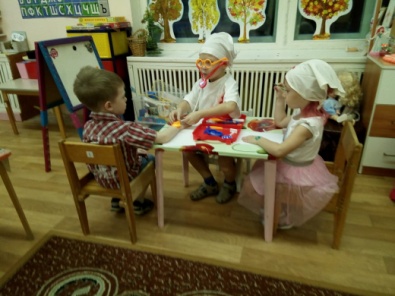 МАДОУ №30 «Подснежник»Сюжетно-ролевая игра в старшем дошкольномвозрасте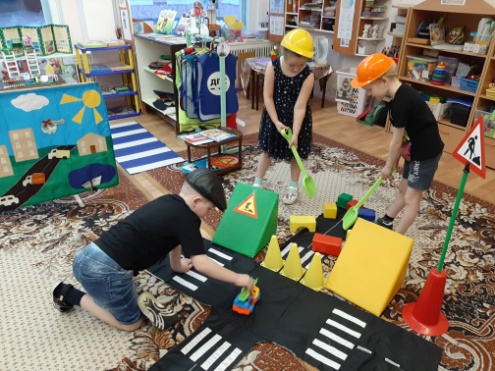 Воспитатель 1 кв.кат. МАДОУ №30 «Подснежник»Юркевич О.Е.